Warszawa, dnia 17.11.2020 roku 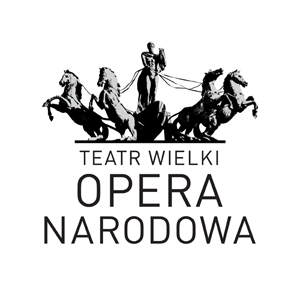 Zaproszenie do składania ofert/dalej ”Zaproszenie”/w postępowaniu o wartości nie przekraczającej równowartości kwoty 30 000,00 Eurona realizację zamówienia pod nazwąDostawa farb, lakierów i rozpuszczalników na potrzeby TW-ON(rodzaj zamówienia: dostawa*/usługa*/roboty budowlane*)Nazwa (firma), adres ZamawiającegoTeatr Wielki - Opera NarodowaPlac Teatralny 1, 00-950 Warszawa Nr telefonu: (48-22) 69 20 488Opis przedmiotu zamówienia.Przedmiotem zamówienia jest dostawa farb, lakierów i rozpuszczalników.Szczegółowy opis przedmiotu zamówienia przedstawiony jest w Załączniku nr 1 do ZaproszeniaTermin wykonania zamówienia.Do 14 dni roboczych od złożenia zamówienia.Warunki udziałuW postępowaniu mogą wziąć udział Wykonawcy, którzy spełniają warunek dotyczący dysponowania odpowiednim potencjałem technicznym oraz osobami zdolnymi do wykonania zamówienia.Sposób realizacji zamówienia, warunki płatności; dodatkowe informacjeWykonawca zobowiązuje się do dostarczenia przedmiotu umowy własnym transportem i na własny koszt do siedziby Zamawiającego w Warszawie przy ul. Moliera 3.Wykonawca wraz z dostawą asortymentu towaru musi dostarczyć Zamawiającemu aktualne Karty Charakterystyki substancji niebezpiecznych oraz atesty PZH.Podstawą płatności będzie faktura Vat wystawiona przez Wykonawcę.Płatność wynagrodzenia za dostawę przedmiotu zamówienia nastąpi w formie przelewu bankowego na konto wskazane przez Wykonawcę, w terminie 14 dni od daty otrzymania prawidłowo wypełnionej faktury Vat.Podstawą wystawienia faktury VAT będzie odbiór zamówienia bez zastrzeżeń przez osobę wskazaną przez Zamawiającego.Wykonawcy przysługuje wynagrodzenie wyłącznie za faktycznie dostarczony i odebrany towar. Sposób przygotowania Oferty oraz miejsce i termin składania ofert.Ofertę sporządzoną według wzoru przedstawionego w załączniku nr 2 do Zaproszenia wraz z wypełnionym zał. nr 1 - Formularzem cenowym należy przesłać w wersji elektronicznej(podpisany skan) na e-mail: produkcja@teatrwielki.pl   lub mkaminski@teatrwielki.pl w nieprzekraczalnym terminie:  do dnia 20.11.2020 r., do godz.12:00.Zamawiający nie dopuszcza możliwości składania ofert częściowych.Wskazanie osób uprawnionych do porozumiewania się z WykonawcąDo porozumiewania się z Wykonawcą w sprawach związanych z prowadzonym postępowaniem uprawomocnione są następujące osoby:Mariusz Kamiński – 22 692-04-88
Tomasz Tadrała – 22 692-05-10 W celu zapewnienia porównywalności wszystkich ofert, Zamawiający, z zachowaniem zasady równego traktowania Wykonawców i zasady uczciwej konkurencji, zastrzega sobie prawo do skontaktowania się z  Wykonawcami w celu uzupełnienia wymaganych dokumentów lub doprecyzowania treści ofert. Zaproszenie nie jest postępowaniem o udzielenie zamówienia w rozumieniu przepisów Prawa zamówień publicznych oraz nie kształtuje zobowiązania Zamawiającego do przyjęcia którejkolwiek ofert. Zamawiający zastrzega sobie prawo do rezygnacji z zamówienia bez wyboru którejkolwiek ze złożonych ofert bez podania przyczynyKryteria wyboru oferty:Przy porównywaniu i wyborze  najkorzystniejszej ofert Zamawiający będzie stosował następujące kryteria:Cena netto za wykonanie przedmiotu zamówienia –100% (C)Oferta z najniższą ceną otrzyma 100 pkt, inne proporcjonalnie mniej wg wzoru:						najniższa cena netto	Ocena punktowa (C)    =     --------------------------------------------------------     x 100 pkt                                       		        		cena netto badanej ofertyCałkowita liczba punktów P, jaką może otrzymać Wykonawca wyniesie:P = CW koszt oferty wliczone są koszty dostawy do siedziby Zamawiającego Informacja w sprawie RODOZgodnie z art. 13 ust. 1 i ust. 2 rozporządzenia Parlamentu Europejskiego i Rady (UE) 2016/679 z 27 kwietnia 2016 r. w sprawie ochrony osób fizycznych w związku z przetwarzaniem danych osobowych i w sprawie swobodnego przepływu takich danych oraz uchylenia dyrektywy 95/46/WE (ogólne rozporządzenie o ochronie danych) (Dz. Urz. UE L 119 z 04.05.2016, s. 1), zwanej dalej „RODO”, Zamawiający informuje:administratorem Pani/Pana danych osobowych jest Teatr Wielki – Opera Narodowa, Pl. Teatralny, 00-950 Warszawa; tel.: +48 (22) 69 20 200; fax: +48 (22) 826 04 23w Teatrze Wielkim – Operze Narodowej został wyznaczony Inspektor Ochrony Danych, kontakt:korespondencyjnie: Inspektor Ochrony Danych, Teatr Wielki-Opera Narodowa, Pl. Teatralny 1, 00- 950 Warszawa,telefonicznie: +48 22 69 20 243e-mail: iod@teatrwielki.pl; Pani/Pana dane osobowe przetwarzane będą na podstawie art. 6 ust. 1 lit. c RODO w celu związanym z przedmiotowym postępowaniem;odbiorcami Pani/Pana danych osobowych będą osoby lub podmioty, którym udostępniona zostanie dokumentacja postępowania w oparciu o Ustawę z dnia 06 września 2001 r. o dostępie do informacji publicznej (Dz.U. 2017 poz. 933);  Pani/Pana dane osobowe (oraz dane osobowe osób wskazanych w umowie) będą przetwarzane przez czas trwania umowy oraz w okresie gwarancji i rękojmi. Po upływie powyższych terminów, przedmiotowe dane będą przechowywane bezterminowo w Zbiorze Umów, w oparciu o Jednolity Rzeczowy Wykaz Akt zawarty w Instrukcji Kancelaryjnej Teatru Wielkiego – Opery Narodowej, zatwierdzonej przez Archiwum Państwowe;w przypadku gdy Pani/Pana oferta nie zostanie wybrana jako najkorzystniejsza, Pani/Pana dane osobowe będą przechowywane przez okres 1 roku od momentu wyboru najkorzystniejszej oferty.w odniesieniu do Pani/Pana danych osobowych decyzje nie będą podejmowane w sposób zautomatyzowany, stosowanie do art. 22 RODO;posiada Pani/Pan:na podstawie art. 15 RODO prawo dostępu do danych osobowych Pani/Pana dotyczących;na podstawie art. 16 RODO prawo do sprostowania Pani/Pana danych osobowych*;na podstawie art. 18 RODO prawo żądania od administratora ograniczenia przetwarzania danych osobowych z zastrzeżeniem przypadków, o których mowa w art. 18 ust. 2 RODO**;prawo do wniesienia skargi do Prezesa Urzędu Ochrony Danych Osobowych, gdy uzna Pani/Pan, że przetwarzanie danych osobowych Pani/Pana dotyczących narusza przepisy RODO;nie przysługuje Pani/Panu:w związku z art. 17 ust. 3 lit. b, d lub e RODO prawo do usunięcia danych osobowych;prawo do przenoszenia danych osobowych, o którym mowa w art. 20 RODO;na podstawie art. 21 RODO prawo sprzeciwu, wobec przetwarzania danych osobowych, gdyż podstawą prawną przetwarzania Pani/Pana danych osobowych jest art. 6 ust. 1 lit. c RODO. * Wyjaśnienie: skorzystanie z prawa do sprostowania nie może skutkować zmianą wyniku postępowania o udzielenie zamówienia publicznego ani zmianą postanowień umowy.** Wyjaśnienie: prawo do ograniczenia przetwarzania nie ma zastosowania w odniesieniu do przechowywania, w celu zapewnienia korzystania ze środków ochrony prawnej lub w celu ochrony praw innej osoby fizycznej lub prawnej, lub z uwagi na ważne względy interesu publicznego Unii Europejskiej lub państwa członkowskiegoSzczegółowe informacje dotyczące RODO w zamówieniach publicznych znajdują się na stronie internetowej UZP pod linkiem: https://www.uzp.gov.pl/aktualnosci/rodo-w-zamowieniach-publicznychZałączniki do Zaproszenia:Nr 1 – Opis przedmiotu zamówienia / Formularz cenowyNr 2 – Formularz OfertyZałącznik nr 2 do Zaproszenia z dnia 17.11.2020 r.FORMULARZ OFERTYw postępowaniu o wartości zamówienia nie przekraczającej równowartości kwoty 30 000,00 Eurona      Dostawę farb, lakierów i rozpuszczalników na potrzeby TW-ONNazwa (firma) oraz adres Wykonawcy:__________________________________________________________________________________________________________________________________________________________________________.NIP: ___________________ REGON: ________________________Oferuję wykonanie całości przedmiotu zamówienia za cenę netto: ____________ zł, a wraz z należnym podatkiem VAT w wysokości ______ % za cenę brutto: ___________________ zł.Oferuję realizację zamówienia w terminach, zgodnie z pkt 3 Zaproszenia. Oświadczam, iż zapoznałam/zapoznałem się z opisem przedmiotu zamówienia, przedstawionym w Zaproszeniu (oraz w załączniku nr 1 do Zaproszenia) i wymogami Zamawiającego i nie wnoszę do niego żadnych zastrzeżeń.Oświadczam, że zapoznałem/łam się z warunkami realizacji zamówienia, które zostały zawarte w pkt 5 Zaproszenia i zobowiązuję się w przypadku wyboru mojej oferty do ich stosowania. Oświadczam, iż spełniam warunki udziału w postępowaniu, określone w pkt. 4 Zaproszenia.Załącznikami do niniejszego formularza Oferty stanowiącymi integralną jej część są: Wypełniony Załącznik nr 1 do Zaproszenia – Opis przedmiotu zamówienia / Formularz cenowyMiejscowość ________________, dnia _____________2020 roku.                                                                                                     ____________________________________________(pieczęć i podpis Wykonawcy)